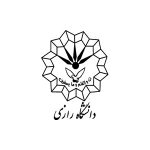 فرم تأیید مقاله توسط استاد راهنما( برای بررسی مدارک داوطلبان  استعدادهای درخشان دانشگاه سال 1404-1403مطابق آئین نامه مصوب شورای دانشگاه رازی)اینجانب.........................استاد راهنمای پایان‌نامة خانم/ آقای............................ دانشجوی / دانش‌آموختة مقطع کارشناسی ارشد رشتة.................. تأیید می‌نمایم مقالة ایشان با عنوان.......................................................................................................................................................................................................................................................... که با مشخصات زیر در مجلۀ................................................به شمارۀ.....................پذیرفته/ چاپ شده‌است، مستخرج از پایان‌نامة کارشناسی ارشد ایشان است:بررسی مشخصات مقالات مذکور بنا به درخواست نامبرده و تنها برای شرکت در فراخوان پذیرش بدون آزمون استعدادهای درخشان دانشگاه رازی است، ارزش قانونی دیگری ندارد  و قابل تـرجمه نیست.نام و نام خانوادگی استاد راهنما                                                                                                           نام و نام خانوادگی دانشجو                                                                                                                      امضاء و تاریخ                                                                                                                                    امضاء و تاریخنویسنده مسئول مقالهنقش نویسنده در پایان‌نامه دانشجودانشگاه یا سازمان متبوع نویسندهنام و نام خانوادگی نویسندهردیفبله                      خیراستاد راهنما           استاد مشاور           سایر 1بله                      خیراستاد راهنما           استاد مشاور          سایر 2بله                      خیراستاد راهنما           استاد مشاور          سایر 3